Brown Bear News550 MILLER LANE SEYMOUR, IN 47274 812-522-5539	February 2021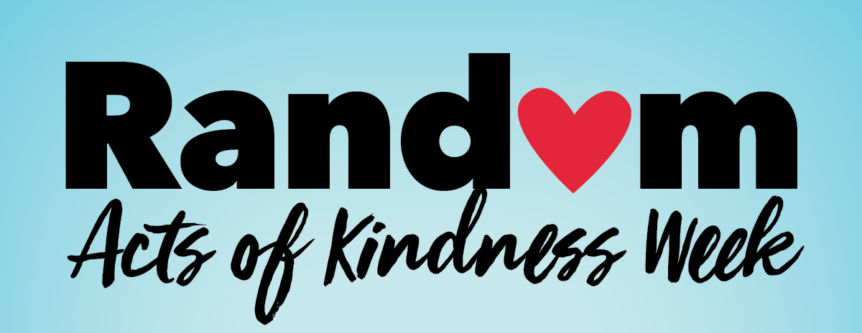 